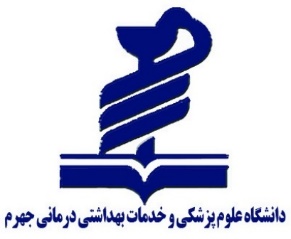 عکس 3*4مشخصات فردینام: زهرانام خانوادگی: جلالینام پدر: تاریخ تولد:محل تولد: شماره تلفن: آدرس محل کار: بیمارستان استاد مطهریپست الکترونیک: دوره عمومی: دانشگاه علوم پزشکی مازندران 89-83 / 91-89 دانشگاه علوم پزشکی شیرازدوره تخصص:99-96  دانشگاه علوم پزشکی شیرازدوره فوق تخصص عفونی کودکان: 1401-99 دانشگاه علوم پزشکی شیرازهیئت علمی آموزشی ضریب کا دانشگاه علوم پزشکی جهرم از 1401سوابق تحصیلی: دوران تحصیل مقاطع راهنمایی دبیرستان پیش دانشگاهی در مدارس تیزهوشان شیرازراهیابی به مرحله کشوری المپیاد شیمی و نفر دوم المپیاد آزمایشگاه شیمی استان فارسسوایق آموزشی: فوق تخصص بیماری های عفونی کودکان هیئت علمی آموزشی ضریب کا دانشگاه علوم پزشکی جهرم عضو کمیته واکسیناسیون دانشگاه علوم پزشکی جهرم عضو انجمن پزشکان کودکان ایران رای نفر اول در انتخابات دستیاری تخصصی دانشگاه و دبیر شورای دستیاری دانشگاه علوم پزشکی شیراز سال ۹۸-۹۹ رای نفر اول در انتخابات دستیاری تخصصی کشوری و عضو شورای مرکزی دستیاری وزارت بهداشت سال ۹۸-۹۹ لوح تقدیر از معاون فرهنگی وزارت بهداشت دکتر لاری سال ۹۹ چیف رزیدنت گروه کودکان دانشگاه علوم پزشکی شیراز در دوران دستیاری تخصصی سال ۹۸-۹۹ مسئول پزشکان بخش کودکان شهید حجازی بیمارستان قلب الزهرا س شیراز سال 96-95فعالیت های غیر پزشکی:مدرک گواهینامه خلبانی هواپیمای شخصی از سازمان هواپیمایی کشوریگذراندن سه سال دوره کارشناسی حقوق از دانشگاه پیام نور شیرازتسلط به مکالمه زبان انگلیسیطرح های فرهنگی ارائه شده برای اجرا در دوران دستیاری:بانک زمانخیریه دستیاریشورای تعاملات میان رشته ای